Publicado en  el 21/10/2014 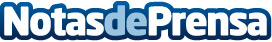 Indra inaugura nueva sede en LimaIndra inauguró su nueva sede corporativa en San Isidro en un evento que ha contado con la participación de Enrique Iglesias, expresidente del Banco Interamericano del Desarrollo (BID) y exSecretario General Iberoamericano, quien dirigió unas palabras a  los asistentes sobre las perspectivas del país y de América Latina, destacando las oportunidades para la región en una economía cada vez más global.Datos de contacto:IndraNota de prensa publicada en: https://www.notasdeprensa.es/indra-inaugura-nueva-sede-en-lima_1 Categorias: E-Commerce Actualidad Empresarial http://www.notasdeprensa.es